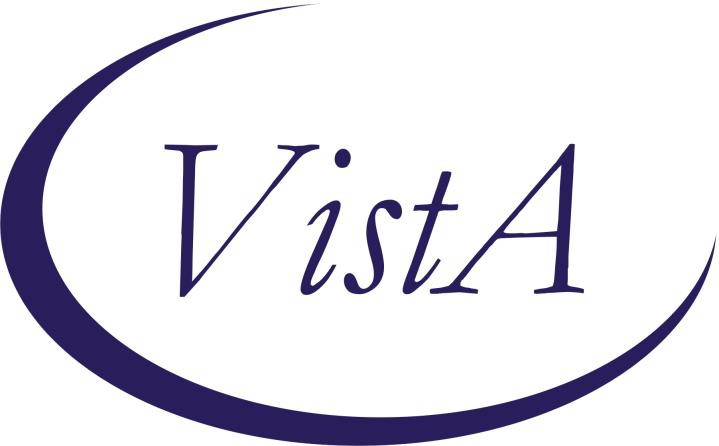 Mental Health PCL-5 UpdateYS_PCL5_UPDATEINSTALLATION GUIDEOctober 2016Product Development Department of Veterans AffairsContents	IntroductionThis patch releases the Posttraumatic Stress Disorder (PTSD) Checklist 5 (PCL-5) mental health instrument. This will make PCL-5 available for selection in MHA (Mental Health Assistant) application. The previous versions of PTSD checklists, PCL-C and PCL-M are inactivated with this patch. Nationally released Clinical Reminders and Reminder Dialogs that made use of PCL- C as a mental health finding are also updated to use PCL-5. These include:Clinical RemindersVA-PTSD REASSESSMENT (PCL)Reminder DialogsVA-MH CPT 1 INITIALVA-MH CPT 2 MEANING SESSION VA-MH CPT 3 ABC SHEETVA-MH CPT 4 TRAUMA EVENT SESSION VA-MH CPT 5 REWRITE EVENTVA-MH CPT 6 CHALLENGING QUESTIONS VA-MH CPT 7 PROBLEMATIC THINKING VA-MH CPT 8 SAFETYVA-MH CPT 9 TRUSTVA-MH CPT 10 POWER CONTROL VA-MH CPT 11 ESTEEMVA-MH CPT 12 FINALVA-MH CPT EARLY TERMINATION VA-MH PEI 1 INITIALVA-MH PEI 2ND SESSION VA-MH PEI 3RD SESSIONVA-MH PEI 4 IMAGINAL SESSIONS VA-MH PEI 5 FINAL SESSIONVA-MH PEI 6 EARLY TERMINATION VA-PTSD EVALUATION (PCL)VA-PTSD SCREENINGAdditionally, the patch provides an interim solution for the problem where instruments with complex scoring algorithms display inaccurate scores in Clinical Reminders and Health Summary. A filter is added that will prevent selection of these instruments in Clinical Reminders and Health Summary until a VistA based scoring algorithm can be deployed.To include the changes to Mental Health, Clinical Reminders, and Health Summary, three patches are bundled together in a multi-package build:YS*5.01*119	PCL-5 Update and Instrument Scoring PXRM*2.0*62	PCL-5 Mental Health Instrument Update GMTS*2.7*116	Correct List of Mental Health InstrumentsInstallation	This patch can be installed with users on the system, but it should be done during non-peak hours. Estimated Installation Time: 5 minutesRetrieve the host file from one of the following locations using Secure File Transfer Protocol (SFTP). The file should be downloaded using the ASCII file type):Install the patch first in a training or test account.Installing in a non-production environment will give you time to get familiar with new functionality. It will also allow you to see what changes might be necessary for locally developed clinical reminders and reminder dialogs (see post-installation).Load the distribution.Select the Kernel Installation & Distribution System menu (XPD MAIN), then the Installation option, and then the option, LOAD a Distribution. Enter your directory name.KID at the Host File prompt.ExampleFrom the Installation menu, you may elect to use the following options:Backup a Transport GlobalThis option will create a backup message of any routines exported with the patch. It will NOT back up any other changes such as DDs or templates.Compare Transport Global to Current SystemThis option will allow you to view all changes that will be made when the patch is installed. It compares all components of the patch (routines, DDs, templates, etc.).Install the build.From the Installation menu on the Kernel Installation and Distribution System (KIDS) menu, run the option Install Package(s). Select the build YS_PCL5_UPDATE and proceed with the install. If you have problems with the installation, log a Remedy ticket and/or call the National Help Desk to report the problem.Answer "NO" to the following prompts:Want KIDS to INHIBIT LOGONs during install? NO// NOWant to DISABLE Scheduled Options, Menu Options, and Protocols? NO// NOInstallation ExampleSee Appendix A.Install File Print (optional)Use the KIDS Install File Print option to print out the results of the installation process. You can select the multi-package build or any of the individual builds included in the multi- package build.Build File Print (optional)Use the KIDS Build File Print option to print out the build components.Post-installation routinesAfter successful installation, the following init routines may be deleted:PXRMP62E PXRMP62IPost-Install Set-up InstructionsFind usages of PCLC and PCLM in locally developed Clinical Reminders.The installation of patch YS*5.01*119 will inactivate the PCLC and PCLM instruments. If either of these is used as a finding in locally developed clinical reminders, they will need to be changed to use PCL-5 as a finding instead. Use the “Finding Usage Report” option (PXRM FINDING USAGE REPORT) on the Reminder Reports menu to locate any usages of these inactivated instruments. See Appendix B for an example of running this report.The report may reveal some usages of PCLC and PCLM in nationally released reminder dialogs. These have already been corrected with replacement dialog elements.Find usages of PCLC and PCLM in Reminder Dialogs.To find usages of PCLC and PCLM in reminder dialogs specifically, you may use the “Reminder Dialog Search Report” option (PXRM DIALOG SEARCH REPORT) on the Dialog Reports menu using the following steps:When prompted “Search for coding system?” answer NO.When prompted “Search for Finding Item(s) used in dialog component(s)?” answer YES. When prompted for a list, enter 5 - MENTAL HEALTH.When prompted for ALL or SELECTED, answer SELECTED.When prompted “Select MENTAL HEALTH:”, enter PCLC followed by PCLM. When prompted “Search for specific Reminder Dialog component(s)?” answer NO. When prompted “Search for Reminder Dialog by CPRS parameter(s)?” answer NO. When prompted “Display match criteria on the report?” answer YES.A list of dialogs that use PCLC or PCLM, if any, will be displayed. An example of this report is found in Appendix C.Modify findings to use PCL-5.The reports may show some nationally released items. You only need to address the locally developed reminder definitions and reminder dialogs. Correct any locally defined reminders by changing the finding value from PCLC or PCLM to PCL-5.Appendix A: Installation Example	Select Kernel Installation & Distribution System <INITIAL> Option: INstallationLoad a DistributionVerify Checksums in Transport GlobalPrint Transport GlobalCompare Transport Global to Current SystemBackup a Transport GlobalInstall Package(s)Restart Install of Package(s) Unload a DistributionYou have PENDING ALERTSEnter	"VA to jump to VIEW ALERTS optionSelect Installation <INITIAL> Option: LOad a DistributionEnter a Host File: <your directory>YS_PCL5_UPDATE.KIDKIDS Distribution saved on Jan 13, 2016@14:23:46Comment: PCL-5 Update Combined Build with YS*5.01*119, GMTS*2.7*116, PXRM*2.0*62This Distribution contains Transport Globals for the following Package(s): YS_PCL5_UPDATE 1.0YS*5.01*119 GMTS*2.7*116 PXRM*2.0*62Distribution OK!Want to Continue with Load? YES// YESLoading Distribution...YS_PCL5_UPDATE 1.0Build YS*5.01*119 has an Environmental Check Routine Want to RUN the Environment Check Routine? YES//YS*5.01*119Will first run the Environment Check Routine, YS119ENVGMTS*2.7*116 PXRM*2.0*62Use INSTALL NAME: YS_PCL5_UPDATE 1.0 to install this Distribution.Load a DistributionVerify Checksums in Transport GlobalPrint Transport GlobalCompare Transport Global to Current SystemBackup a Transport GlobalInstall Package(s)Restart Install of Package(s) Unload a DistributionYou have PENDING ALERTSEnter	"VA to jump to VIEW ALERTS optionSelect Installation <INITIAL> Option: Install Package(s)Select INSTALL NAME: YS_PCL5_UPDATE 1.0	1/13/16@17:16:28=> PCL-5 Update Combined Build with YS*5.01*119, GMTS*2.7*116, PXRM*2.0*6This Distribution was loaded on Jan 13, 2016@17:16:28 with header ofPCL-5 Update Combined Build with YS*5.01*119, GMTS*2.7*116, PXRM*2.0*62	;Created on Jan 13, 2016@14:23:46It consisted of the following Install(s):YS_PCL5_UPDATE 1.0	YS*5.01*119	GMTS*2.7*116	PXRM*2.0*62Checking Install for Package YS_PCL5_UPDATE 1.0 Install Questions for YS_PCL5_UPDATE 1.0Checking Install for Package YS*5.01*119 Install Questions for YS*5.01*119 Incoming Files:601.71	MH TESTS AND SURVEYS	(including data) Note:	You already have the 'MH TESTS AND SURVEYS' File. I will OVERWRITE your data with mine.Checking Install for Package GMTS*2.7*116 Install Questions for GMTS*2.7*116Checking Install for Package PXRM*2.0*62 Install Questions for PXRM*2.0*62 Incoming Files:811.8	REMINDER EXCHANGE	(including data) Note:	You already have the 'REMINDER EXCHANGE' File. I will OVERWRITE your data with mine.Want KIDS to INHIBIT LOGONs during the install? NO// NOWant to DISABLE Scheduled Options, Menu Options, and Protocols? NO// NOEnter the Device you want to print the Install messages.You can queue the install by enter a 'Q' at the device prompt. Enter a '^' to abort the install.DEVICE: HOME// HOME	PSEUDO-TERMINAL SLAVEInstall Started for YS_PCL5_UPDATE 1.0 :Jan 13, 2016@17:19:35Build Distribution Date: Jan 13, 2016 Installing Routines:.Jan 13, 2016@17:19:35Install Started for YS*5.01*119 :Jan 13, 2016@17:19:35Build Distribution Date: Jan 13, 2016 Installing Routines:...................Jan 13, 2016@17:19:35Installing Data Dictionaries: ..Jan 13, 2016@17:19:36Installing Data:Jan 13, 2016@17:19:36Running Post-Install Routine: POST^YS119PST. Updating Routine file......Updating KIDS files.......YS*5.01*119 Installed.Jan 13, 2016@17:19:36Not a production UCI NO Install Message sentInstall Started for GMTS*2.7*116 :Jan 13, 2016@17:19:36Build Distribution Date: Jan 13, 2016 Installing Routines:..Jan 13, 2016@17:19:36Updating Routine file......Updating KIDS files.......GMTS*2.7*116 Installed.Jan 13, 2016@17:19:36Not a production UCINO Install Message sentInstall Started for PXRM*2.0*62 :Jan 13, 2016@17:19:36Build Distribution Date: Jan 13, 2016 Installing Routines:...Jan 13, 2016@17:19:36Running Pre-Install Routine: PRE^PXRMP62I. DISABLE options.DISABLE protocols.Installing Data Dictionaries: ..Jan 13, 2016@17:19:36Installing Data:Jan 13, 2016@17:19:36Running Post-Install Routine: POST^PXRMP62I. ENABLE options.ENABLE protocols.There are 1 Reminder Exchange entries to be installed.Installing Reminder Exchange entry PXRM*2.0*62 PCL-5 INSTRUMENT Updating Routine file......Updating KIDS files.......PXRM*2.0*62 Installed.Jan 13, 2016@17:19:40Not a production UCI NO Install Message sentUpdating Routine file.....Updating KIDS files.....YS_PCL5_UPDATE 1.0 Installed.Jan 13, 2016@17:19:40No link to PACKAGE fileNO Install Message sentAppendix B: Find Usage Example	Select Reminder Managers Menu <INITIAL> Option: RP	Reminder ReportsD	Reminders Due ReportDRU	Reminders Due Report (User) DRT	User Report TemplatesEPT	Extract EPI TotalsEPF	Extract EPI List by Finding and SSN EQT	Extract QUERI TotalsGEC	GEC Referral Report REV	Review Date Report FUR	Finding Usage ReportYou have PENDING ALERTSEnter	"VA to jump to VIEW ALERTS optionSelect Reminder Reports <INITIAL> Option: FUR	Finding Usage Report Clinical Reminders Usage ReportSelect from the following reminder findings (* signifies standardized):- DRUG- EDUCATION TOPICS- EXAM- HEALTH FACTOR- IMMUNIZATION- LABORATORY TEST- MENTAL HEALTH- MH TESTS AND SURVEYS- ORDER DIALOG- ORDERABLE ITEM- RADIOLOGY PROCEDURE- REMINDER COMPUTED FINDING- REMINDER DEFINITION- REMINDER LOCATION LIST- REMINDER TAXONOMY- REMINDER TERM- SKIN TEST- VA DRUG CLASS- VA GENERIC- VITAL MEASUREMENT- VITAL TYPE- WH NOTIFICATION PURPOSEEnter your list for the report:	(1-22): 7Search for all or selected MENTAL HEALTHS?Select one of the following:ALLSELECTEDEnter response: SELECTED// SELECTED Select MENTAL HEALTH: PCLC	PCLC Select MENTAL HEALTH: PCLM	PCLM Select MENTAL HEALTH:Browse or Print? B// PrintDEVICE: HOME// HOME	PSEUDO-TERMINAL SLAVEClinical Reminders finding usage report.The following MH TESTS AND SURVEYS(s) are used as follows:======================================================= MH TESTS AND SURVEYS - PCLC (IEN=40)Is used in the following Reminder Definition(s): EVALUATION OF + PTSD SCREEN (IEN=918)Finding number 3BL PCLC NEEDED (IEN=959)Finding number 3Is used in the following Reminder Dialog(s):Dialog result group PXRM PCLC RESULT GROUP (IEN=3594), used in the MH Test fieldDialog element VA-MH PCLC (IEN=3595), used in the Finding Item fieldDialog element VA-MH CPT PCLC (IEN=3772), used in the Finding Item fieldIs used in the following Reminder Term(s):VA-PTSD CHECKLIST (IEN=661)Finding number 1======================================================= MH TESTS AND SURVEYS - PCLM (IEN=41)Is used in the following Reminder Definition(s):EVALUATION OF + PTSD SCREEN (IEN=918)Finding number 4BL PCLC NEEDED (IEN=959)Finding number 4Is used in the following Reminder Dialog(s):Dialog result group PXRM PCLM RESULT GROUP (IEN=3555), used in the MH Test fieldDialog element VA-MH PCLM (IEN=3558), used in the Finding Item fieldAppendix C: Dialog Search Example	Select Reminder Dialog Management <INITIAL> Option: DR	Dialog ReportsOR	Reminder Dialog Elements Orphan Report ER	Empty Reminder Dialog ReportALL	Check all active reminder dialog for invalid items SEA	Reminder Dialog Search ReportCH	Check Reminder Dialog for invalid itemsYou have PENDING ALERTSEnter	"VA to jump to VIEW ALERTS optionSelect Dialog Reports <INITIAL> Option: SEA	Reminder Dialog Search Report Search for coding system? N// NO	OSearch for Finding Item(s) used in dialog component(s)? N// YESSelect from the following reminder findings (* signifies standardized):- EDUCATION TOPICS- EXAM- HEALTH FACTOR- IMMUNIZATION- MENTAL HEALTH- ORDER DIALOG- REMINDER TAXONOMY- SKIN TEST- VITAL TYPE- WH NOTIFICATION PURPOSEEnter your list for the report:	(1-10): 5Search for all or selected MENTAL HEALTHS?Select one of the following:ALLSELECTEDEnter response: SELECTED// SELECTED Select MENTAL HEALTH: PCLC	PCLC Select MENTAL HEALTH: PCLM	PCLM Select MENTAL HEALTH:Search for specific Reminder Dialog component(s)? N// NO		O Search for Reminder Dialog by CPRS parameter(s)? N// NO	O Display match criteria on the report? N// YESNo parent dialogs found.Acronyms	The OI&T Master Glossary is available at REDACTEDTermDefinitionASCIIAmerican Standard Code for Information InterchangeCPTCognitive Processing TherapyFTPFile Transfer ProtocolGMTSHealth Summary namespaceKIDSKernel Installation and Distribution SystemMHMental Health namespaceMHAMental Health AssistantPCLCPTSD Checklist - CivilianPCLMPTSD Checklist - MilitaryPCL-5PTSD Checklist (DSM-5)PEProlonged Exposure TherapyPEIProlonged Exposure Therapy (namespace)PTSDPost-Traumatic Stress DisorderPXRMClinical Reminders namespaceVistAVeterans Health Information System and Technology Architecture